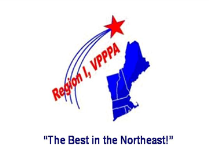 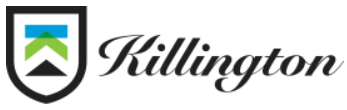 VPPPA REGION 1 Conference & ExpositionMay 15 -17, 2017Killington Grand Resort & Conference Center228 East Mountain Rd, Killington, Vermont 05751Conference Planning is well underway for the 2017 VPPPA (Voluntary Protection Program Participant’s Association) Region 1 (New England) Conference and Exposition. The annual conference is the premier Safety and Health Conference in the New England Region focusing on OSHA’s Voluntary Protection Program and VPP Excellence.  There are openings for speakers interested in presenting at the 2017 Region 1 VPPPA Conference and Exposition.  Pre-Conference workshops will be held on May 15.  Keynote and/or breakout sessions will be held on May 16 and on the morning of May 17. If interested, please submit an application by October 15, 2016 for review by the Region 1 Conference Planning Committee.   The Conference Planning Committee is soliciting technically oriented, educating, and practical presentations that fulfill the needs of attendees from VPP sites and prospective VPP sites at all experience levels.  The conference objective is to give attendees the opportunity to: • Build upon their skills and knowledge through education, networking, and sharing of VPP best   practices• Learn about practical solutions and continuous improvement examples• Learn more about VPPPA and expand their network of VPP contactsThere are opportunities available also to support the Region 1 Chapter through Sponsorship at the 2017 Conference. Sponsoring a conference event or donating of a giveaway presents an excellent opportunity to reach the 300+ participants expected to attend.Information and forms can be found on the Region 1 Website www.vppregion1.com 